                    FORMULARZ REKLAMACYJNY - sklep hunt-fish.eu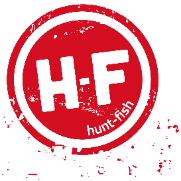 Adresat: hunt-fish.eu, ul. Przestrzenna 11, 70-800 Szczecin, e-mail: sklep@h-f.plImię i nazwisko:												Numer zamówienia:												Numer telefonu:												Adres e-mail:													Adres do korespondencji:											Data zakupu:													REKLAMOWANY PRODUKT - NAZWA:OPIS USTERKI:ZWROT NALEŻNOŚCIImię i nazwisko:					 Ulica:	nr domu:	nr mieszkania:		Kod pocztowy:		miejscowość			                           Dodatkowe uwagi:					Na konto: nazwa banku - numer konta:				Podpis (tylko jeżeli formularz jest przesyłany w wersji papierowej)